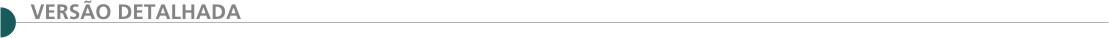 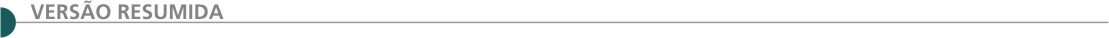  PREFEITURA MUNICIPAL DE BANDEIRA DO SUL – MG - AVISO DE LICITAÇÃO - TOMADA DE PREÇOS 003/2020 A Prefeitura Municipal de Bandeira do Sul/MG, através de sua Comissão Permanente de Licitações, tornam público que fará realizar a abertura do Procedimento Licitatório Edital n° 016/2020, na modalidade Tomada de Preços n° 003/2020, que tem por finalidade, a contratação, sob o regime de empreitada por preço global, de empresa especializada em construção civil para Reforma e Ampliação do Prédio da Prefeitura Municipal de Bandeira do Sul, com o fornecimento de mão-de-obra e materiais necessários à completa e perfeita implantação de todos os elementos definidos no Edital do Processo Licitatório n° 016/2020. Prazo máximo para protocolo de envelopes propostas e documentação: 06/04/2020, às 11h00m. Reunião Inaugural: 06/04/2020, às 11h15m. Informações na Sala de Licitações da Prefeitura Municipal de Bandeira do Sul, Estado de Minas Gerais, Rua Dr. Afonso Dias de Araújo, n° 305, centro, CEP 37740-000, Telefone (35) 3742-1300 das 07:00 às 13:00 horas e pelo email administrativo@bandeiradosul.mg.gov.br.  PREFEITURA MUNICIPAL DE BURITIS - MG - AVISO DE TOMADA DE PREÇOS Nº 013/2020. O Município de Buritis – MG, através da Comissão Permanente de Licitação, sediada à Avenida Bandeirantes, Nº 723 Centro em Buritis – MG, torna público para conhecimento dos interessados, que fará realizar ás 09h, no dia 08 de abril de 2020, em sua sede, licitação na modalidade Tomada de Preço, com o Objetivo de Contratação de Serviços de Máquinas Pesadas, conforme Termo de Referência constante em Edital. PREFEITURA MUNICIPAL DE CAPITÃO ANDRADE- MG - COMUNICA A RETIFICAÇÃO DO PROCESSO LICITATÓRIO Nº 020/2020, MODALIDADE TOMADA DE PREÇOS Nº 004/2020Menor valor global, cujo objeto é a Contratação de empresa especializada para execução de obra de encascalhamento de trechos críticos das estradas vicinais no Município de Capitão Andrade, conforme Contrato de Repasse nº 1055734-85/877625/2018, celebrado entre a União, por intermédio do Ministério da Agricultura, Pecuária e Abastecimento, representado pela Caixa Econômica Federal e o Município de Capitão Andrade. Onde se lê: A abertura será dia 03 de abril de 2020 às 08:00 horas; Leia-se: A abertura será dia 07 de abril de 2020 às 08:00 horas. Onde se lê: O Edital poderá ser lido e obtido no período de 19 de março a 02 de abril de 2020; Leia-se: O Edital poderá ser lido e obtido no período de 20 de março a 06 de abril de 2020, das 07:00 às 13:00 horas. Informações tel.: (33)3231 - 9124, com Ernani Luiz da Rocha – Presidente da CPL. PREFEITURA MUNICIPAL DE CARNEIRINHO/MG. PREGÃO PRESENCIAL DE REGISTRO DE PREÇOS Nº22/2020.Menor Preço por Item. O Município de Carneirinho/MG, através da Pregoeira Oficial vem tornar público a abertura do certame para o REGISTRO DE PREÇOS PARA FUTURA E EVENTUAL PRESTAÇÃO DE SERVIÇOS ESPECIALIZADOS DE COLETA DE LIXO, TRANSPORTE, TRATAMENTO E DISPOSIÇÃO FINAL DOS RESÍDUOS SÓLIDOS DOS SERVIÇOS DE SAÚDE – RSSS, DOS GRUPOS A, B E E, DEFINIDOS NA RESOLUÇÃO CONAMA Nº 358/2005 E RESOLUÇÃO ANVISA Nº 306/2004, PRODUZIDOS PELAS UNIDADES DE SAÚDE E CONSULTÓRIOS ODONTOLÓGICOS DO MUNICÍPIO DE CARNEIRINHO, POR SOLICITAÇÃO DA SECRETARIA MUNICIPAL DE SAÚDE, CONFORME TERMO DE REFERÊNCIA – ANEXO I DO EDITAL. Credenciamento: 01/04/2020, a partir das 08:30 hs. Data/hora de abertura dos Envelopes: 01/04/2020, às 08:45 hs. Local de retirada do Edital: Av. Ambraulino Leandro Barbosa, n° 284, Centro, Carneirinho-MG. Fone: (34) 3454-0200 ou através do endereço eletrônico: http:// www.carneirinho.mg.gov.br/licitacoes-e-contratos.  PREFEITURA MUNICIPAL DE CRISTIANO OTONI – MG, TORNA PÚBLICO QUE FARÁ REALIZAR TOMADA DE PREÇOS Nº 07/2020, AUTORIZADA PELO PL Nº 23/2020Objetivando a contratação de empresa para execução de projeto, sob regime de empreitada global para pavimentação das Rua Manoel Joaquim vieira e Major Olímpio da Cunha, ambas situadas no núcleo histórico de São Caetano – Zona Rural do município de Cristiano Otoni – MG. Dia 08/04/2020 as 09.00h. Edital disponível em www.cristianootoni.mg.gov.br.  PREFEITURA MUNICIPAL DE OURO BRANCO- MG - TORNA PÚBLICA A TOMADA DE PREÇOS Nº 004/2020 – PRC Nº 040/2020QUE TEM COMO OBJETO A CONTRATAÇÃO DE EMPRESA PARA PRESTAÇÃO DE SERVIÇOS DE PAVIMENTAÇÃO E REDE DE DRENAGEM PLUVIAL NAS RUAS: LEÔNCIO DE PAULA ALMEIDA, GOIANIA, FERNANDO DE NORONHA, DOUTOR JADIR, EDUARDO NICOMEDES VIEIRA, AMAPÁ, ANTÔNIO TAVARES E RUA MATO GROSO, COM RECURSOS PROVENIENTES DO PRÉSAL. Os envelopes poderão ser entregues até a data de 01/04/2020, às 08:00. A sessão pública para abertura de envelopes será no dia 01/04/2020, às 08:10, na sala de licitações da Prefeitura Municipal de Ouro Branco, localizada no edifício sede da Prefeitura Municipal, Praça Sagrados Corações, nº 200, Centro. Cópia do edital poderá ser obtida no site oficial da Prefeitura Municipal – www.ourobranco.mg.gov.br. Informações através dos telefones (31) 3938-1006 ou 3938-1011. PREFEITURA MUNICIPAL DE PERDIGÃO-MG, TORNA PÚBLICO A ABERTURA DO PROCESSO LICITATÓRIO Nº: 000025/2020, PREGÃO Nº: 000014/2020, REGISTRO DE PREÇOS Nº: 000010/2020. Objeto: AQUISIÇÃO DE MASSA ASFÁLTICA (CONCRETO BETUMINOSO USINADO A QUENTE - CBUQ) PARA APLICAÇÃO A FRIO, NÃO EMULSIONADO, PREPARADO COM AGREGADOS PÉTREOS, CAP 50/70, ENSACADO, PARA ATENDER A SECRETARIA DE OBRAS EM SERVIÇOS DE REPARO E TAPA BURACOS NAS VIAS PÚBLICAS DO MUNICÍPIO, COM ENTREGA DE FORMA PARCELADA NO PERÍMETRO URBANO DO MUNICÍPIO DE PERDIGÃO. Entrega dos Envelopes: 02/04/2020 às 08:30. Mais informações pelo e-mail: licitacao@perdigao.mg.gov.br ou website: https://perdigao.mg.gov.br/arquivo/licitacoes. TORNA PÚBLICO A ABERTURA DO PROCESSO LICITATÓRIO Nº: 000024/2020, PREGÃO Nº: 000013/2020, REGISTRO DE PREÇOS Nº: 000009/2020. Objeto: LOCAÇÃO DE MÁQUINAS E CAMINHÕES. Entrega dos Envelopes: 01/04/2020 às 08:30. Mais informações pelo e-mail: licitacao@perdigao.mg.gov.br ou website: https://perdigao.mg.gov.br/arquivo/licitacoes.  PREFEITURA MUNICIPAL SANTO ANTÔNIO DO MONTE- MG - DE DEPARTAMENTO DE COMPRAS E LICITAÇÕES PROCESSO Nº. 39/2020 TOMADA DE PREÇO Nº. 07/2020 O Município de Santo Antônio do Monte comunica que irá realizar procedimento licitatório, Modalidade TOMADA DE PREÇO Nº. 07/2020, Tipo Menor Preço Global referente contratação de empresa especializada para proceder à construção de quadra coberta no bairro Maria Angélica de Castro. Entrega dos envelopes: 06/04/2020 as 13:00 horas. Informações/Edital: www.samonte.mg.gov.br ou Praça Getúlio Vargas, 18 – Centro em Santo Antônio do Monte – MG – Telefax (37) 3281 7328 Horário: 12:00 as 18:00 horas.DEPARTAMENTO DE COMPRAS E LICITAÇÕES PROCESSO Nº. 40/2020 TOMADA DE PREÇO Nº. 08/2020 O Município de Santo Antônio do Monte comunica que irá realizar procedimento licitatório, Modalidade TOMADA DE PREÇO Nº. 08/2020, Tipo Menor Preço Global referente contratação de empresa especializada para proceder ao recapeamento e pavimentação asfáltica em diversas ruas do Município. Entrega dos envelopes: 06/04/2020 as 15:00 horas. Informações/Edital: www.samonte.mg.gov.br ou Praça Getúlio Vargas, 18 – Centro em Santo Antônio do Monte – MG – Telefax (37) 3281 7328 Horário: 12:00 as 18:00 horas. PREFEITURA MUNICIPAL DE SANTA BÁRBARA/MG - COMISSÃO DE LICITAÇÃO CONVOCAÇÃO PARA SESSÃO - TOMADA DE PREÇOS 03/2020 A Comissão Permanente de Licitação convoca aos interessados na licitação Tomada de Preços 03/2020, Processo n° 038/2020, cujo objeto é a Execução de Obra de Investimento - Infraestrutura e Mobilidade Urbana (Pavimentação Poliédrica, Meio-Fio, Sarjeta para coleta das águas de chuva, rede coletora de esgoto e drenagem) no Loteamento Ventura e Acesso aos bairros Manga Nova, Monte Carlo e São Vicente - Santa Bárbara/ MG para sessão de abertura das propostas comerciais no dia 23 de março de 2020 às 15 horas na sala da Diretoria de Licitações e Contratos da Prefeitura de Santa Bárbara. PREFEITURA MUNICIPAL DE SIMÃO PEREIRA/MG - LICITAÇÃO E COMPRAS AVISO DE LICITAÇÃO - TOMADA DE PREÇOS 002/2020 AVISO DE LICITAÇÃO PROCESSO LICITATÓRIO Nº 020/2020. TIPO: “EMPREITADA INDIRETA PELO MENOR PREÇO GLOBAL” O MUNICÍPIO DE SIMÃO PEREIRA-MG torna público que às 10h00min (dez horas) do dia 08 de abril de 2020, à Rua Duarte de Abreu, Nº 90 centro, em Simão Pereira/MG, em sessão pública, na forma da Lei Federal N° 8.666/93 promoverá abertura de Licitação na modalidade TOMADA DE PREÇOS, Tipo “Empreitada Indireta pelo Menor Preço Global” para a : Contratação de empresa especializada em execução de obras/serviços de engenharia elétrica para: A ampliação da rede de iluminação pública em localidades do Distrito de Souza Aguiar –Simão Pereira-MG, cujos materiais, equipamentos, projetos , mão de obra e outros meios necessários serão por conta da contratada, segundo os projetos, planilhas, cronograma, memorial descritivo e demais anexos e arquivos do Edital, objetivando a atender a demanda da Secretaria Municipal de Obras. O Edital completo poderá ser examinado e solicitado na Prefeitura de Simão Pereira. Maiores informações pelo telefone (32) 3272-0500 ou (32) 3272-0521 a partir das 10h00 até 16h00 ou pelo e-mail: licita@simaopereira.mg.gov.br.  PREFEITURA MUNICIPAL DE UBAÍ/MG –– TORNA PÚBLICO PROCESSO LICITATÓRIO Nº 040/2020 – TOMADA DE PREÇOS Nº 003/2020Objeto: Contratação de empresa para execução de Obras de pavimentação de vias publica em blocos sextavados de concreto e Drenagem superficial em sarjeta de concreto, conforme projeto, memorial descritivo e planilha orçamentária anexo. Data de recebimento dos envelopes e abertura da sessão: 06/04/2020 - Horário: às 09h00min. EDITAL disponível no site: www.ubai.mg.gov.br ou através do email licitacao@ubai.mg.gov.br ou licitacaoubai@gmail.com e ainda na sala de Licitações da Prefeitura Municipal de Ubaí/MG, GOVERNO DO ESTADO DO RIO GRANDE DO SUL - COMPANHIA RIOGRANDENSE DE SANEAMENTO AVISO DE LICITAÇÃO RITO ORDINÁRIO Nº 7/2020-SULIC/CORSAN OBJETO: Execução das Obras das Elevatórias de Esgoto Bruto 1.1, 1.2, 1.3, 1.4, 4, 5.1, 5.2, 6, Final 1, Final 2 e seus Emissários por Recalque e Gravidade no Bairro Camobi em Santa Maria/RS. Abertura: 14/04/2020 às 14h. O edital estará à disposição no site www.corsan.com.br. ÓRGÃO LICITANTE: DNIT - SUPERINTENDÊNCIA REGIONAL NO ESTADO DE MINAS GERAIS  EDITAL: PREGÃO ELETRÔNICO Nº 88/2020Endereço: Rua Martim de Carvalho, nº 635 – 4º andar – Bairro: Santo Agostinho - Belo Horizonte – MG, fone nº (31) 3057-1551, fax (31) 3057-1550 - CEP: 30.190-094http://www.dnit.gov.br - E-mail: pregoeiro.sremg@dnit.gov.br Endereço: Rua Martim de Carvalho, nº 635 – 4º andar – Bairro: Santo Agostinho - Belo Horizonte – MG, fone nº (31) 3057-1551, fax (31) 3057-1550 - CEP: 30.190-094http://www.dnit.gov.br - E-mail: pregoeiro.sremg@dnit.gov.br OBJETO: CONTRATAÇÃO DE EMPRESA PARA EXECUÇÃO DE SERVIÇOS DE MANUTENÇÃO (CONSERVAÇÃO/RECUPERAÇÃO) NA RODOVIA BR-267/MG COM VISTAS A EXECUÇÃO DE PLANO DE TRABALHO E ORÇAMENTO – P.A.T.O. TRECHO: ENTR BR-116(A)/120 (LEOPOLDINA) – DIV MG/SP. SUBTRECHO 1: ENTR. MG-126 (BICAS) - INÍCIO PERÍMETRO URBANO DE JUIZ DE FORA. SUBTRECHO 2: ENTR. ANTIGA UNIÃO E INDÚSTRIA (B) - ENTR. BR-040 (A). SEGMENTO1: KM 62,00 - KM 98,70. SEGMENTO2: KM 111,90 – 115,50. EXTENSÃO: 40,30 KM, CONFORME CONDIÇÕES, QUANTIDADES E EXIGÊNCIAS ESTABELECIDAS NESTE EDITAL E SEUS ANEXOS.DATAS:Entrega: 02/04/2020, até às 10:00.Abertura: 02/04/2020, às 10:00.Visita: conforme edital. Prazo de Execução: 720 diasVALORESVALORESVALORESVALORESValor Estimado da ObraCapital Social Igual ou SuperiorGarantia de PropostaValor do EditalR$ 5.558.930,78R$ 555.893,07R$ -R$ -CAPACIDADE TÉCNICA: A licitante deverá, obrigatoriamente, apresentar relação dos serviços executados por profissionais de nível superior vinculados permanentemente à empresa e constante do seu Registro/Certidão de inscrição no CREA ou Conselho Profissional competente, em nome do profissional, como Responsável Técnico, comprovados mediante atestados e/ou certidões de capacidade técnica por execução de serviços compatíveis com o objeto da licitação, a seguir relacionados:CAPACIDADE OPERACIONAL: A licitante (pessoa jurídica) deve ter experiência na execução de serviço de mesmo caráter e de igual complexidade ou superior, comprovadas por intermédio de atestados e/ou certidões de contratos emitidos por pessoas jurídicas de direitos público ou privado, em nome da empresa, conforme critério a seguir:ÍNDICES ECONÔMICOS: LG ≥ 1. SG ≥ 1. LC ≥ 1.OBSERVAÇÕES: Consórcio: não. As visitas técnicas serão realizadas nos dias a serem definidos pela (s) Unidade(s) Local (is) e serão acompanhadas pela equipe da Unidade Local, que certificará (ão) a visita, expedindo o Atestado de Visita e Informações Técnicas. Esse atestado será juntado à Documentação de Habilitação, nos termos do inciso IIIDo Artigo 30, da Lei 8.666/93 de 21/06/93. Quaisquer informações quanto às visitas poderão ser obtidas junto a Superintendência Regional do DNIT no Estado de Minas Gerais, através dos telefones (32) 3224-1820 ou (32) 3224–1831. Clique aqui para fazer o download deste edital.ÓRGÃO LICITANTE: SMOBI  EDITAL: CIRCULAR Nº 1 – EDITAL DE PRÉ-QUALIFICAÇÃO SMOBI Nº 01/2020 ALTERAÇÃO DE PRAZO Processo: 01-002.139/20-96Endereço: Rua dos Guajajaras, 1107 – 12° andar - Centro, Belo Horizonte - MG, 30180-105Informações: Telefone: (31) 3277-8102 - (31) 3277-5020Sites: www.licitacoes.caixa.gov.br e www.pbh.gov.br E-mail cpl.sudecap@pbh.gov.br Endereço: Rua dos Guajajaras, 1107 – 12° andar - Centro, Belo Horizonte - MG, 30180-105Informações: Telefone: (31) 3277-8102 - (31) 3277-5020Sites: www.licitacoes.caixa.gov.br e www.pbh.gov.br E-mail cpl.sudecap@pbh.gov.br OBJETO: Pré-qualificação para a realização de licitação restrita aos pré-qualificados, cujo objeto será a contratação de obras e serviços para a otimização do Sistema de Macrodrenagem dos Córregos Vilarinho, Nado e Ribeirão Isidoro – Intervenções para o tempo de retorno (TR) de 10 anos. A Comissão Permanente de Licitações da Secretaria Municipal de Obras e Infraestrutura – SMOBI, nomeada pela Portaria Conjunta SMOBI/ SUDECAP nº 150/19, no uso de suas atribuições, considerando o disposto no Decreto Municipal nº 17.298/2020, que dispõe sobre medidas temporárias de prevenção ao contágio e de enfrentamento e contingenciamento, no âmbito do Poder Executivo, da epidemia de doença infecciosa viral respiratória causada pelo agente Coronavírus – COVID-19, comunica aos interessados que ficam alteradas as seguintes disposições do instrumento convocatório: Aviso de licitação (…) Data provável de publicação do extrato do instrumento convocatório no Diário Oficial do Município da licitação restrita aos pré-qualificados (aviso de licitação): 15 de junho de 2020. (...) Edital (...) 2.3 A data provável de publicação do extrato do instrumento convocatório no Diário Oficial do Município da licitação restrita aos pré-qualificados (aviso de licitação) será 15 de junho de 2020. As demais disposições do instrumento convocatório seguem inalteradas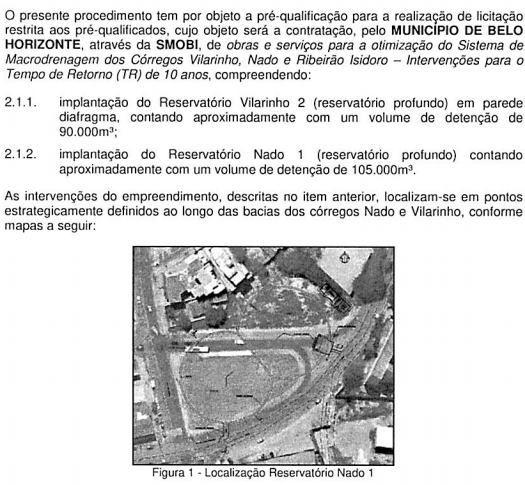 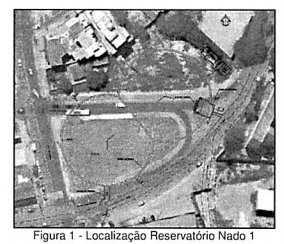 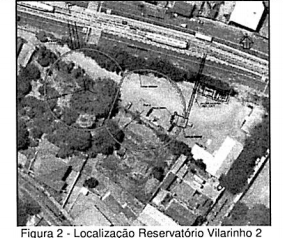 DATAS: DATA DA LICITAÇÃO: 15/06/2020.INFORMAÇÕES COMPLEMENTARES:O protocolo dos envelopes da documentação de pré-qualificação deverá ser protocolado até o dia 15/06/2020, nos termos do edital.Prazo de execução: Conforme edital.VALORESVALORESValor Estimado da ObraCapital Social Igual ou SuperiorA previsão de valor para a contratação é aproximadamente R$ 130.000.000,00 (cento e trinta milhões de reais. 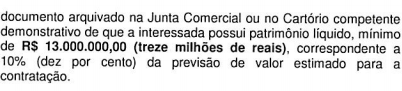 CAPACIDADE TÉCNICA: 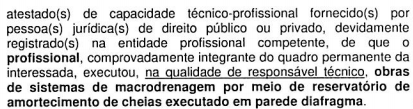 CAPACIDADE TÉCNICA: CAPACIDADE OPERACIONAL: 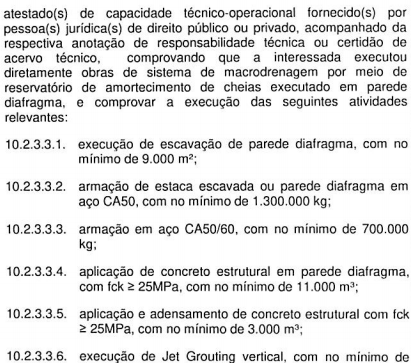 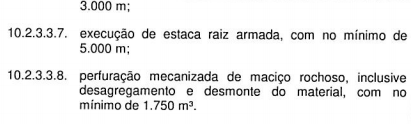 CAPACIDADE OPERACIONAL: ÍNDICES ECONÔMICOS: Índice de Liquidez Corrente (ILC), igual ou superior a 1,40 - Índice de Endividamento (IE) ≤ 0,75.ÍNDICES ECONÔMICOS: Índice de Liquidez Corrente (ILC), igual ou superior a 1,40 - Índice de Endividamento (IE) ≤ 0,75.OBSERVAÇÕES: - Consórcio: sendo permitida a formação de consórcio composto por no máximo 03 (três) consorciadas. Visita: Conforme edital. Clique aqui para obter informações do edital.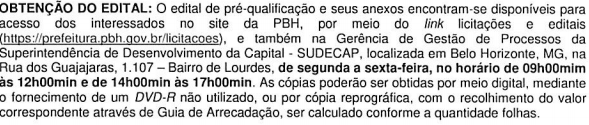 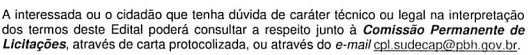 OBSERVAÇÕES: - Consórcio: sendo permitida a formação de consórcio composto por no máximo 03 (três) consorciadas. Visita: Conforme edital. Clique aqui para obter informações do edital.ÓRGÃO LICITANTE: SMOBI  EDITAL: TOMADA DE PREÇOS Nº 007-2020 TP - ADIAMENTO - SINE DIE.EDITAL: TOMADA DE PREÇOS Nº 007-2020 TP - ADIAMENTO - SINE DIE.Endereço: Rua dos Guajajaras, 1107 – 12° andar - Centro, Belo Horizonte - MG, 30180-105Informações: Telefone: (31) 3277-8102 - (31) 3277-5020Sites: www.licitacoes.caixa.gov.br e www.pbh.gov.br Endereço: Rua dos Guajajaras, 1107 – 12° andar - Centro, Belo Horizonte - MG, 30180-105Informações: Telefone: (31) 3277-8102 - (31) 3277-5020Sites: www.licitacoes.caixa.gov.br e www.pbh.gov.br Endereço: Rua dos Guajajaras, 1107 – 12° andar - Centro, Belo Horizonte - MG, 30180-105Informações: Telefone: (31) 3277-8102 - (31) 3277-5020Sites: www.licitacoes.caixa.gov.br e www.pbh.gov.br OBJETO: EXECUÇÃO DAS OBRAS E SERVIÇOS DE REFORMA DE ESPAÇO PÚBLICO NO PARQUE PROFESSOR GUILHERME LAGE.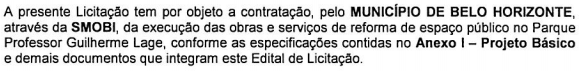 OBJETO: EXECUÇÃO DAS OBRAS E SERVIÇOS DE REFORMA DE ESPAÇO PÚBLICO NO PARQUE PROFESSOR GUILHERME LAGE.DATAS: RECEBIMENTO DAS PROPOSTAS: ATÉ AS 09:00 DO DIA 26/03/2020.JULGAMENTO DAS PROPOSTAS: A PARTIR DAS 09:00 DO DIA 26/03/2020.Prazo de execução: 60 dias. VALORESVALORESVALORESVALORESValor Estimado da ObraCapital Social Igual ou SuperiorGarantia de PropostaValor do Edital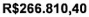 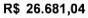 R$ -R$ -CAPACIDADE TÉCNICA: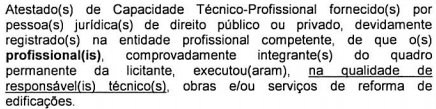 CAPACIDADE TÉCNICA:CAPACIDADE TÉCNICA:CAPACIDADE TÉCNICA:CAPACIDADE OPERACIONAL: 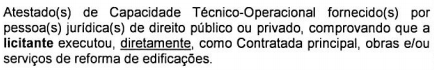 CAPACIDADE OPERACIONAL: CAPACIDADE OPERACIONAL: CAPACIDADE OPERACIONAL: ÍNDICES ECONÔMICOS: 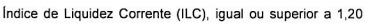 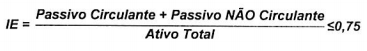 ÍNDICES ECONÔMICOS: ÍNDICES ECONÔMICOS: ÍNDICES ECONÔMICOS: OBSERVAÇÕES: Consórcio: não. O edital e seus anexos, inclusive projetos, encontram-se disponíveis para acesso dos interessados no site da PBH, no link licitações e editais (https://prefeitura.pbh.gov.br/licitacoes) e também na GERÊNCIA DE GESTÃO DE PROCESSOS - GEPRO-SD da Superintendência de Desenvolvimento da Capital - de segunda à sexta-feira, no horário de 9h às 12h e de 14h às 17h. As cópias poderão ser obtidas por meio digital, mediante a apresentação pelos interessados mediante o fornecimento de DVD-R não utilizado, ou por cópia reprográfica, com o recolhimento do valor correspondente, através de Guia de Arrecadação, a ser calculado conforme a quantidade de folhas. Os projetos somente serão disponibilizados em meio digital, mediante a apresentação de DVD-R não utilizado. CONSULTAS DE CARÁTER TÉCNICO OU LEGAL E IMPUGNAÇÕES: CONFORME ITEM 6 DO EDITAL. RECEBIMENTO DAS HABILITAÇÕES E DAS PROPOSTAS: até às 9h do dia 26 de março de 2020. Clique aqui para obter informações do edital. A Comissão Permanente de Licitações da Secretaria Municipal de Obras e Infraestrutura – SMOBI, nomeada pela Portaria Conjunta SMOBI/ SUDECAP nº 150/19, no uso de suas atribuições, considerando o disposto no Decreto Municipal nº 17.298/2020, que dispõe sobre medidas temporárias de prevenção ao contágio e de enfrentamento e contingenciamento, no âmbito do Poder Executivo, da epidemia de doença infecciosa viral respiratória causada pelo agente Corona vírus – COVID-19, comunica aos interessados na licitação em epígrafe, que a data da sessão de abertura fica adiada “SINE die”. OBSERVAÇÕES: Consórcio: não. O edital e seus anexos, inclusive projetos, encontram-se disponíveis para acesso dos interessados no site da PBH, no link licitações e editais (https://prefeitura.pbh.gov.br/licitacoes) e também na GERÊNCIA DE GESTÃO DE PROCESSOS - GEPRO-SD da Superintendência de Desenvolvimento da Capital - de segunda à sexta-feira, no horário de 9h às 12h e de 14h às 17h. As cópias poderão ser obtidas por meio digital, mediante a apresentação pelos interessados mediante o fornecimento de DVD-R não utilizado, ou por cópia reprográfica, com o recolhimento do valor correspondente, através de Guia de Arrecadação, a ser calculado conforme a quantidade de folhas. Os projetos somente serão disponibilizados em meio digital, mediante a apresentação de DVD-R não utilizado. CONSULTAS DE CARÁTER TÉCNICO OU LEGAL E IMPUGNAÇÕES: CONFORME ITEM 6 DO EDITAL. RECEBIMENTO DAS HABILITAÇÕES E DAS PROPOSTAS: até às 9h do dia 26 de março de 2020. Clique aqui para obter informações do edital. A Comissão Permanente de Licitações da Secretaria Municipal de Obras e Infraestrutura – SMOBI, nomeada pela Portaria Conjunta SMOBI/ SUDECAP nº 150/19, no uso de suas atribuições, considerando o disposto no Decreto Municipal nº 17.298/2020, que dispõe sobre medidas temporárias de prevenção ao contágio e de enfrentamento e contingenciamento, no âmbito do Poder Executivo, da epidemia de doença infecciosa viral respiratória causada pelo agente Corona vírus – COVID-19, comunica aos interessados na licitação em epígrafe, que a data da sessão de abertura fica adiada “SINE die”. OBSERVAÇÕES: Consórcio: não. O edital e seus anexos, inclusive projetos, encontram-se disponíveis para acesso dos interessados no site da PBH, no link licitações e editais (https://prefeitura.pbh.gov.br/licitacoes) e também na GERÊNCIA DE GESTÃO DE PROCESSOS - GEPRO-SD da Superintendência de Desenvolvimento da Capital - de segunda à sexta-feira, no horário de 9h às 12h e de 14h às 17h. As cópias poderão ser obtidas por meio digital, mediante a apresentação pelos interessados mediante o fornecimento de DVD-R não utilizado, ou por cópia reprográfica, com o recolhimento do valor correspondente, através de Guia de Arrecadação, a ser calculado conforme a quantidade de folhas. Os projetos somente serão disponibilizados em meio digital, mediante a apresentação de DVD-R não utilizado. CONSULTAS DE CARÁTER TÉCNICO OU LEGAL E IMPUGNAÇÕES: CONFORME ITEM 6 DO EDITAL. RECEBIMENTO DAS HABILITAÇÕES E DAS PROPOSTAS: até às 9h do dia 26 de março de 2020. Clique aqui para obter informações do edital. A Comissão Permanente de Licitações da Secretaria Municipal de Obras e Infraestrutura – SMOBI, nomeada pela Portaria Conjunta SMOBI/ SUDECAP nº 150/19, no uso de suas atribuições, considerando o disposto no Decreto Municipal nº 17.298/2020, que dispõe sobre medidas temporárias de prevenção ao contágio e de enfrentamento e contingenciamento, no âmbito do Poder Executivo, da epidemia de doença infecciosa viral respiratória causada pelo agente Corona vírus – COVID-19, comunica aos interessados na licitação em epígrafe, que a data da sessão de abertura fica adiada “SINE die”. OBSERVAÇÕES: Consórcio: não. O edital e seus anexos, inclusive projetos, encontram-se disponíveis para acesso dos interessados no site da PBH, no link licitações e editais (https://prefeitura.pbh.gov.br/licitacoes) e também na GERÊNCIA DE GESTÃO DE PROCESSOS - GEPRO-SD da Superintendência de Desenvolvimento da Capital - de segunda à sexta-feira, no horário de 9h às 12h e de 14h às 17h. As cópias poderão ser obtidas por meio digital, mediante a apresentação pelos interessados mediante o fornecimento de DVD-R não utilizado, ou por cópia reprográfica, com o recolhimento do valor correspondente, através de Guia de Arrecadação, a ser calculado conforme a quantidade de folhas. Os projetos somente serão disponibilizados em meio digital, mediante a apresentação de DVD-R não utilizado. CONSULTAS DE CARÁTER TÉCNICO OU LEGAL E IMPUGNAÇÕES: CONFORME ITEM 6 DO EDITAL. RECEBIMENTO DAS HABILITAÇÕES E DAS PROPOSTAS: até às 9h do dia 26 de março de 2020. Clique aqui para obter informações do edital. A Comissão Permanente de Licitações da Secretaria Municipal de Obras e Infraestrutura – SMOBI, nomeada pela Portaria Conjunta SMOBI/ SUDECAP nº 150/19, no uso de suas atribuições, considerando o disposto no Decreto Municipal nº 17.298/2020, que dispõe sobre medidas temporárias de prevenção ao contágio e de enfrentamento e contingenciamento, no âmbito do Poder Executivo, da epidemia de doença infecciosa viral respiratória causada pelo agente Corona vírus – COVID-19, comunica aos interessados na licitação em epígrafe, que a data da sessão de abertura fica adiada “SINE die”. ÓRGÃO LICITANTE: SMOBI  EDITAL: PREGÃO ELETRÔNICO SMOBI 003/2020 PROCESSO Nº 01.011.878/20-50EDITAL: PREGÃO ELETRÔNICO SMOBI 003/2020 PROCESSO Nº 01.011.878/20-50Endereço: Rua dos Guajajaras, 1107 – 12° andar - Centro, Belo Horizonte - MG, 30180-105Informações: Telefone: (31) 3277-8102 - (31) 3277-5020Sites: www.licitacoes.caixa.gov.br e www.pbh.gov.br Endereço: Rua dos Guajajaras, 1107 – 12° andar - Centro, Belo Horizonte - MG, 30180-105Informações: Telefone: (31) 3277-8102 - (31) 3277-5020Sites: www.licitacoes.caixa.gov.br e www.pbh.gov.br Endereço: Rua dos Guajajaras, 1107 – 12° andar - Centro, Belo Horizonte - MG, 30180-105Informações: Telefone: (31) 3277-8102 - (31) 3277-5020Sites: www.licitacoes.caixa.gov.br e www.pbh.gov.br OBJETO: A SECRETARIA MUNICIPAL DE OBRAS E INFRAESTRUTURA - SMOBI, TORNA PÚBLICO QUE FARÁ REALIZAR PROCEDIMENTO LICITATÓRIO NA MODALIDADE PREGÃO, NA FORMA ELETRÔNICA, DO TIPO MENOR PREÇO, AFERIDO PELO VALOR GLOBAL, REGIME DE EXECUÇÃO: EMPREITADA POR PREÇO UNITÁRIO, A SER CONDUZIDO PELA SUPERINTENDÊNCIA DE DESENVOLVIMENTO DA CAPITAL - SUDECAP, NOS TERMOS DA PORTARIA SMOBI 048 DE 19 DE MARÇO DE 2020, PARA EXECUÇÃO DE SERVIÇOS COMUNS DE ENGENHARIA COM O FORNECIMENTO DE MATERIAIS, PEÇAS, INSUMOS E MÃO DE OBRA PARA A EXECUÇÃO DE SERVIÇOS DE FORRO DE GESSO, PAISAGISMO E LUMINÁRIAS NO BH CIDADANIA TAQUARIL, CONFORME ESPECIFICAÇÕES E QUANTIDADES CONTIDAS NOS ANEXOS DESTE EDITAL.OBJETO: A SECRETARIA MUNICIPAL DE OBRAS E INFRAESTRUTURA - SMOBI, TORNA PÚBLICO QUE FARÁ REALIZAR PROCEDIMENTO LICITATÓRIO NA MODALIDADE PREGÃO, NA FORMA ELETRÔNICA, DO TIPO MENOR PREÇO, AFERIDO PELO VALOR GLOBAL, REGIME DE EXECUÇÃO: EMPREITADA POR PREÇO UNITÁRIO, A SER CONDUZIDO PELA SUPERINTENDÊNCIA DE DESENVOLVIMENTO DA CAPITAL - SUDECAP, NOS TERMOS DA PORTARIA SMOBI 048 DE 19 DE MARÇO DE 2020, PARA EXECUÇÃO DE SERVIÇOS COMUNS DE ENGENHARIA COM O FORNECIMENTO DE MATERIAIS, PEÇAS, INSUMOS E MÃO DE OBRA PARA A EXECUÇÃO DE SERVIÇOS DE FORRO DE GESSO, PAISAGISMO E LUMINÁRIAS NO BH CIDADANIA TAQUARIL, CONFORME ESPECIFICAÇÕES E QUANTIDADES CONTIDAS NOS ANEXOS DESTE EDITAL.DATAS: RECEBIMENTO DAS PROPOSTAS: ATÉ AS 09:00 DO DIA 03/04/2020.JULGAMENTO DAS PROPOSTAS: A PARTIR DAS 09:00 DO DIA 03/04/2020.Prazo de execução: 60 dias.VALORESVALORESVALORESVALORESValor Estimado da ObraCapital Social Igual ou SuperiorGarantia de PropostaValor do EditalR$ R$ -R$ -CAPACIDADE TÉCNICA:CAPACIDADE TÉCNICA:CAPACIDADE TÉCNICA:CAPACIDADE TÉCNICA:CAPACIDADE OPERACIONAL: CAPACIDADE OPERACIONAL: CAPACIDADE OPERACIONAL: CAPACIDADE OPERACIONAL: ÍNDICES ECONÔMICOS: ÍNDICES ECONÔMICOS: ÍNDICES ECONÔMICOS: ÍNDICES ECONÔMICOS: OBSERVAÇÕES: O pregão eletrônico será realizado em sessão pública por meio da INTERNET. A disputa inicialmente se dará por 10 minutos, período em que os licitantes deverão fazer lances competitivos. Não havendo novos lances, o sistema encerrará a disputa, podendo o pregoeiro reiniciar a etapa de início de lances. Se houver lances nos últimos dois minutos, o sistema prorrogará automaticamente por mais dois minutos. Para participar do pregão eletrônico, os interessados deverão providenciar o cadastramento no Portal de Compras “Licitações CAIXA”. O edital poderá ser obtido pelos interessados através dos “sites” www.licitacoes.caixa.gov.br e www.pbh.gov.br. https://prefeitura.pbh.gov.br/obras-e-infraestrutura/licitacao/pregao-eletronico-003-2020. OBSERVAÇÕES: O pregão eletrônico será realizado em sessão pública por meio da INTERNET. A disputa inicialmente se dará por 10 minutos, período em que os licitantes deverão fazer lances competitivos. Não havendo novos lances, o sistema encerrará a disputa, podendo o pregoeiro reiniciar a etapa de início de lances. Se houver lances nos últimos dois minutos, o sistema prorrogará automaticamente por mais dois minutos. Para participar do pregão eletrônico, os interessados deverão providenciar o cadastramento no Portal de Compras “Licitações CAIXA”. O edital poderá ser obtido pelos interessados através dos “sites” www.licitacoes.caixa.gov.br e www.pbh.gov.br. https://prefeitura.pbh.gov.br/obras-e-infraestrutura/licitacao/pregao-eletronico-003-2020. OBSERVAÇÕES: O pregão eletrônico será realizado em sessão pública por meio da INTERNET. A disputa inicialmente se dará por 10 minutos, período em que os licitantes deverão fazer lances competitivos. Não havendo novos lances, o sistema encerrará a disputa, podendo o pregoeiro reiniciar a etapa de início de lances. Se houver lances nos últimos dois minutos, o sistema prorrogará automaticamente por mais dois minutos. Para participar do pregão eletrônico, os interessados deverão providenciar o cadastramento no Portal de Compras “Licitações CAIXA”. O edital poderá ser obtido pelos interessados através dos “sites” www.licitacoes.caixa.gov.br e www.pbh.gov.br. https://prefeitura.pbh.gov.br/obras-e-infraestrutura/licitacao/pregao-eletronico-003-2020. OBSERVAÇÕES: O pregão eletrônico será realizado em sessão pública por meio da INTERNET. A disputa inicialmente se dará por 10 minutos, período em que os licitantes deverão fazer lances competitivos. Não havendo novos lances, o sistema encerrará a disputa, podendo o pregoeiro reiniciar a etapa de início de lances. Se houver lances nos últimos dois minutos, o sistema prorrogará automaticamente por mais dois minutos. Para participar do pregão eletrônico, os interessados deverão providenciar o cadastramento no Portal de Compras “Licitações CAIXA”. O edital poderá ser obtido pelos interessados através dos “sites” www.licitacoes.caixa.gov.br e www.pbh.gov.br. https://prefeitura.pbh.gov.br/obras-e-infraestrutura/licitacao/pregao-eletronico-003-2020. ÓRGÃO LICITANTE: SECRETARIA DE INFRAESTRUTURA HÍDRICA E SANEAMENTO - EMPRESA BAIANA DE ÁGUAS E SANEAMENTO S.A.  – EMBASAÓRGÃO LICITANTE: SECRETARIA DE INFRAESTRUTURA HÍDRICA E SANEAMENTO - EMPRESA BAIANA DE ÁGUAS E SANEAMENTO S.A.  – EMBASAEDITAL: LICITAÇÃO Nº 033/20Endereço: 4th - Atenue, 420 - Centro Administrativo da Bahia, Salvador - BA, 41745-002Edifício Sede da EMBASA - Centro Administrativo da Bahia. Informações complementares através dos Telefones: (71) 3372-4764/4756 ou pelo e-mail: plc.esclarecimentos@embasa.ba.gov.br. Endereço: 4th - Atenue, 420 - Centro Administrativo da Bahia, Salvador - BA, 41745-002Edifício Sede da EMBASA - Centro Administrativo da Bahia. Informações complementares através dos Telefones: (71) 3372-4764/4756 ou pelo e-mail: plc.esclarecimentos@embasa.ba.gov.br. Endereço: 4th - Atenue, 420 - Centro Administrativo da Bahia, Salvador - BA, 41745-002Edifício Sede da EMBASA - Centro Administrativo da Bahia. Informações complementares através dos Telefones: (71) 3372-4764/4756 ou pelo e-mail: plc.esclarecimentos@embasa.ba.gov.br. OBJETO: EXECUÇÃO DOS SERVIÇOS DE REDE COLETORA, REDES AUXILIARES E RAMAIS PREDIAIS DE ESGOTO COM O ATENDIMENTO DIÁRIO DE SOLICITAÇÃO DE SERVIÇOS (SS) DO SISTEMA COMERCIAL DO SISTEMA DE ESGOTAMENTO SANITÁRIO DO MUNICÍPIO DE CAMAÇARI (SEDE E ORLA), COM FORNECIMENTO DE MATERIAIS.DATAS: RECEBIMENTO DAS PROPOSTAS: ATÉ AS 09:00 DO DIA 16/04/2020.JULGAMENTO DAS PROPOSTAS: A PARTIR DAS 09:00 DO DIA 16/04/2020.DATAS: RECEBIMENTO DAS PROPOSTAS: ATÉ AS 09:00 DO DIA 16/04/2020.JULGAMENTO DAS PROPOSTAS: A PARTIR DAS 09:00 DO DIA 16/04/2020.OBSERVAÇÕES: 3) Recursos Financeiros: Próprios. 4) Patrimônio líquido: 20% do valor do objeto ou do Lote. O Edital encontra-se disponível para download no site da Embasa: http://www.embasa2.ba.gov.br/novo/EditaisELicitacoes/Licitacao. As propostas serão recebidas na sala de reuniões da PLC, no Edifício Sede da EMBASA - Centro Administrativo da Bahia. Informações complementares através dos Telefones: (71) 3372-4764/4756 ou pelo e-mail: plc.esclarecimentos@embasa.ba.gov.br. Salvador, 19 de março de 2020 - Carlos Luís Lessa e Silva - Presidente da Comissão. http://diarios.egba.ba.gov.br/html/_DODia/DO_frm0.html. 